Комитет по стандартам ВОИС (КСВ)Десятая сессияЖенева, 21–25 ноября 2022 годаотчет целевой группы по стандартизации имен (задача № 55)Документ подготовлен руководителями Целевой группы по стандартизации именИСТОРИЯ ВОПРОСА	Комитет по стандартам ВОИС (КСВ) на своей девятой сессии в 2021 году принял к сведению результаты работы Целевой группы по стандартизации имен.  В частности, Целевая группа отчиталась о работе по сбору информации о практике очистки данных в русле целей стандартизации имен. Целевая группа сообщила о своих планах представить рекомендации по данной теме на десятой сессии КСВ.  (См. пункты 117 и 118 документа CWS/9/25.)ОТЧЕТ О ПРОДЕЛАННОЙ РАБОТЕ	Целевая группа продолжила сбор информации среди своих членов об опыте очистки данных для целей стандартизации имен.  По сравнению с предыдущими опросами поставленные вопросы были сформулированы более конкретно с целью получить дополнительные сведения, полезные для Целевой группы.  Шесть членов Целевой группы представили ответы в первом квартале 2022 года.	Опираясь на полученную информацию, Целевая группа приступила к подготовке проекта рекомендаций в отношении передовой практики.  Эти рекомендации предлагают общие подходы к сбору, обработке и очистке данных, а также публикации уже чистых данных об именах.  В них не рассматривается ряд сложных аспектов, связанных с конкретными подходами к процедурам очистки, транслитерации данных и стандартизации имен, как то: выбор алгоритмов, ситуации, в которых используются приемы преобразования, частотность или стратегии объединения.  Эти решения будут во многом отличаться друг от друга в зависимости от сторон, использующих такие рекомендации, целей преобразования и стремительно меняющихся алгоритмов сопоставления.	Первоначальный проект рекомендаций представлен в приложении к настоящему документу.  Он находится на самом начальном этапе и пока не согласован на уровне Целевой группы и не имеет консенсуса.  Он выносится на рассмотрение КСВ для информации и получения отзывов.  Окончательная редакция этих рекомендаций может существенно отличаться.	Целевая группа планирует продолжить работу над проектом рекомендаций в 2023 году и провести несколько раундов консультаций с этой целью.  Ожидается, что Целевая группа представит итоговое предложение по данным рекомендациям на следующей сессии КСВ.	КСВ предлагается:принять к сведению информацию, изложенную в настоящем документе; принять к сведению проделанную работу по подготовке проекта рекомендаций в отношении очистки данных для целей стандартизации имен, представленного в приложении к настоящему документу; ипрокомментировать проект рекомендаций.[Приложение следует]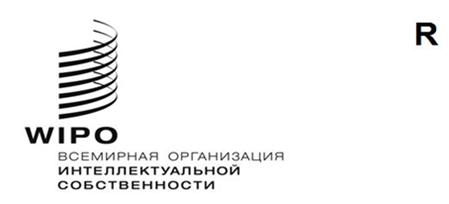 CWS/10/17  CWS/10/17  CWS/10/17  оригинал: английскийоригинал: английскийоригинал: английскийдата: 7 сентября 2022 годадата: 7 сентября 2022 годадата: 7 сентября 2022 года